
ประกาศมหาวิทยาลัยเทคโนโลยีราชมงคลธัญบุรี
เรื่อง ประกาศผู้ชนะการเสนอราคา ซื้อหนังสือ จำนวน ๔๒๑ รายการ (สวส.) โดยวิธีเฉพาะเจาะจง
---------------------------------------------------------------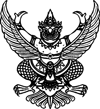                ตามที่ มหาวิทยาลัยเทคโนโลยีราชมงคลธัญบุรี ได้มีโครงการ ซื้อหนังสือ จำนวน ๔๒๑ รายการ (สวส.) โดยวิธีเฉพาะเจาะจง  นั้น
               หนังสือ จำนวน ๔๒๑ รายการ ผู้ได้รับการคัดเลือก ได้แก่ ศูนย์หนังสือมหาวิทยาลัยเกษตรศาสตร์ (ขายส่ง,ขายปลีก,ให้บริการ) โดยเสนอราคา เป็นเงินทั้งสิ้น ๑๒๐,๓๙๓.๗๐ บาท (หนึ่งแสนสองหมื่นสามร้อยเก้าสิบสามบาท เจ็ดสิบสตางค์) รวมภาษีมูลค่าเพิ่มและภาษีอื่น ค่าขนส่ง ค่าจดทะเบียน และค่าใช้จ่ายอื่นๆ ทั้งปวง  ประกาศ ณ วันที่  ๑๕ มิถุนายน พ.ศ. ๒๕๖๓(นายนิติ วิทยาวิโรจน์)ผู้อำนวยการสำนักวิทยบริการและเทคโนโลยีสารสนเทศปฎิบัติราชการแทนอธิการบดีมหาวิทยาลัยเทคโนโลยีราชมงคลธัญบุรี